      Методическое объединение в МБДОУ № 3 д/с «Солнышко»                 На базе МБДОУ детский сад общеразвивающего вида №3 «Солнышко»      г. Новошахтинска,  03.04.2014г. было проведено  Методическое Объединение музыкальных         руководителей МБДОУ  г. Новошахтинска. С приветственным словом к участникам МО обратилась заведующая детским  садом Украинская С.В.. Она рассказала о жизни и рабочих планах детского сада и пожелала  творческих успехов всем участникам МО.  Руководитель МО Кожушко Н.П. познакомила собравшихся с планом проведения объединения.Музыкальный руководитель 1 категории  Сергеева Н.А.- отличник народного просвещения, представила свой опыт работы на тему «Развитие музыкального творчества дошкольников».Она рассказала о песенном, танцевальном  творчестве ребят.  Так же Наталья Анатольевна  познакомила  с инновационными методами слушания музыки. По просьбе коллег Сергеева поделилась своими наработками  в области работы с одарёнными детьми.Кожушко Н.П. провела « Круглый стол»  на тему «Музыкально-дидактические игры в детском саду». Своим опытом по этой теме поделилась,  музыкальный руководитель МБДОУ № 8                   « Улыбка» Рухадзе М.Г. . Она провела с коллегами   не только музыкальные  подвижные игры, но и предложила проиграть певческую дидактическую игру.Все коллеги с огромным интересом  участвовали в беседе. Среди них своим опытом поделились музыкальные  руководители МБДОУ № 24 Чеботарева Л.П.,МБДОУ №5  Хлынова Е.В. В завершении  Кожушко Н.П. подвела итоги  работы  и пожелала творческих успехов.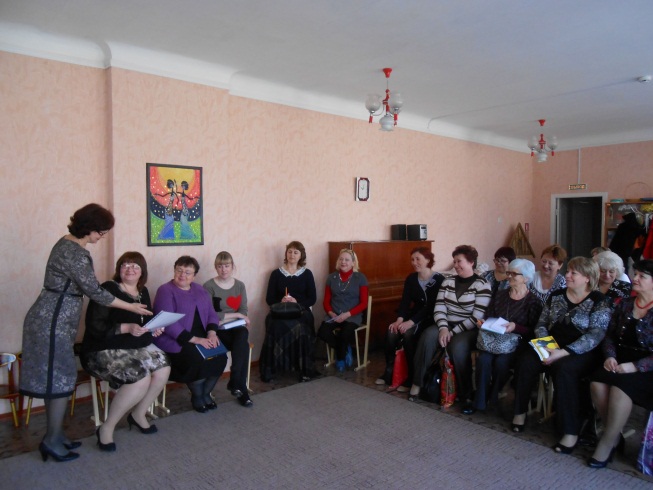 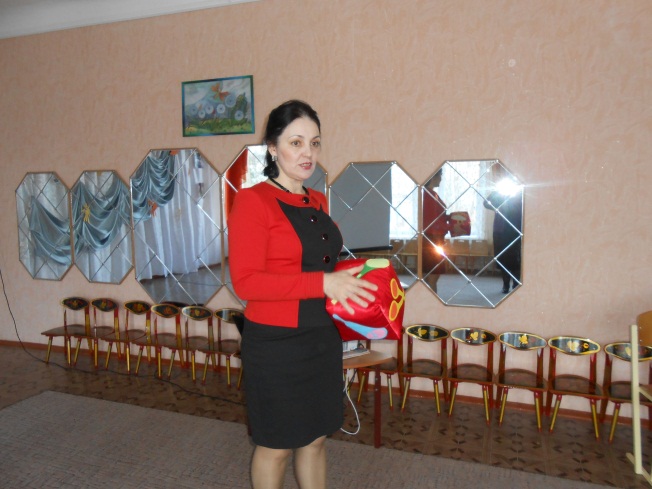 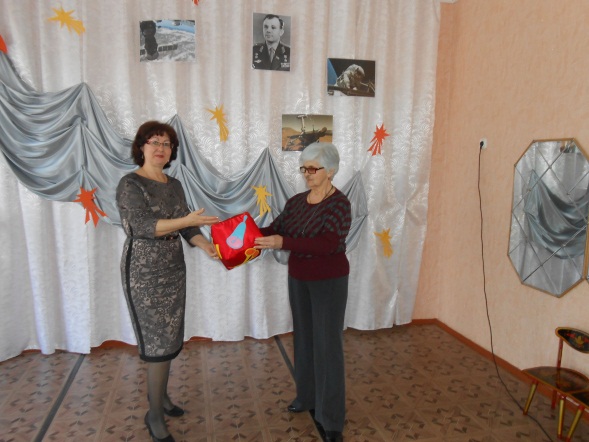 